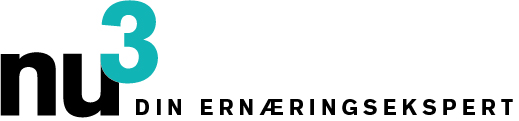 PRESSEMELDINGnu3 med 1500 artikler i NorgeBerlin, 1.10.2014. Få måneder etter lanseringen har nu3, Europas markedsleder for intelligent ernæring, utvidet sitt sortiment i Norge. Over 2.000 artikler er nå tilgjengelig på nu3.no.I kategoriene vekttap, sport, naturkost, helse og skjønnhet finner våre kunder nå over 2000 produkter i Norge. Dette innbefatter produkter av de viktigste produsentene samt merkevaren nu3. Under eget varemerke fører virksomheten nu3 nature sortiment, med supermat som chlorella, gojibær, chiafrø eller aronia, som pulver eller kapsler.I merket nu3 sport finner utøvere høykvalitative sportsprodukter for muskeloppbygning, trening og treningsfølge, derunder mange vegane produkter.  Felix Kaiser, grunnlegger og administrerende direktør i nu3: "Vi er glade over å være i stand til å utvide utvalget hos nu3.no så raskt. Vi takker våre forretningspartnere, som gjennom et godt samarbeid gjør det mulig å utvide sortimentet. Målet til nu3 er å forbedre menneskers liv med intelligent ernæring. Til dette gir det økende mangfoldet hos nu3.no et viktig bidrag."På nu3.no gir ernæringsekspertene, derunder sportsvitenskapere, ernæringsfysiologer og medisinere sine kunder, via chat og telefon, råd  til de enkelte ernæringsmål og dertil passende produkter.Kontakter:Michael DivéLeder av KommunikasjonEmail: michael.dive@nu3.deTelefon: +49 (0) 30 / 340 443 857Om nu3 – DIN ERNÆRINGSEKSPERT:
nu3 er Europas ledende leverandør for intelligent ernæring. I nettbutikken finner kundene passende produkter innen vekttap, naturkost, sport, helse og skjønnhet. nu3s ekspertteam bestående av ernæringsfysiologer, sportsvitenskapere og medisinere, er alltid på jakt etter innovative produkter for det voksende markedet. nu3 GmbH har sete i Berlin og ble grunnlagt i 2011 av Felix Kaiser, Kassian Ortner og Dr. Robert Sünderhauf. nu3 har ca 150 ansatte og er aktiv i 9 land. www.nu3.no